Наставни предмет: Канцеларијско пословањеОдељење: 3/5, бр.часа: 49,50;Циљ: Избор најповољније понудеНајчешћи критеријуми за избор најповољније понуде су цена, рокови плаћања, трошкови транспота, квалитет робе. Избор најповољнијег добављача врши се методом рангирања на основу анализе утврђених критеријума.Запослен си на радном месту референта набавке у набавној служби ПД за промет канцеларијског намештаја ``Трим`` из Лесковца, ул: Дубочица бб, број текућег рачуна: 205-1227660-44; ПИБ: 101910772; матични број: 08248150; Тел/фах: 016/222-962. e-mail: trim@live.com Директор ПД је донео одлуку о набавци опреме за твоју канцеларију и све послове у вези с тим поверио теби.  Послао си више упита на основу којих су 11.05.2012. године стигле три понуде: - „METRO“ Cash & Carry Srbija  (прилог 1)-  ПД за промет намештајем“FORMA IDEALE” d.o.o. ( прилог 2)-  ПД за промет намештајем „ПАРТНЕР“  (прилог 3)Комплетну опрему за канцеларију мораш да набавиш од једног добављача. Предузми следећи корак.Задатак: Обрачунај набавну цену и вредност сваког понуђача, узимајући у обзир цене без и са ПДВ-ом и на основу резултата  изврши  избор најповољније понудеПоручи по један комад од сваког понуђеног елемента намештаја и опреме за твоју канцеларију, креирањем одговарајућег документа у Wordu у обичној блок форми.Прилози:понуда “METRO“ Cash & Carry Srbija  понуда ПД за промет намештајем `` FORMA IDEALE” d.o.o.понуда ПД за промет намештајем.„ПАРТНЕР“  Насеље Милке Протић бр.1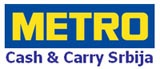 18000 Н И ШБрој тел. 018/518-419,  018/518-420Текући рачун: 200-0000012-23 код Комерцијалне банкеПиб: 100445671е-mаil; metro@gmail.com									Ниш, 08. мај 2012. годПРИВРЕДНО ДРУШТВО  ЗА ПРОМЕТ КАНЦЕЛАРИЈСКИМ НАМЕШТАЈЕМ,,ТРИМ,,ул. Дубочица бб16000 Л е с к о в а цПредмет: ПонудаПоштовани,Задовољство нам је да Вашој компанији представимо наш први каталог са актуелном понудом уско специјализованом за канцеларије и компаније.Са жељом да Вам снизимо трошкове, уштедимо време како бисте се бавили осталим важним пословима у савременом окружењу, овом понудом  смо се потрудили да Вам представимо најбоље из нашег асортимана.Куповину жељених производа можете обавити у дистрибутивном  центару  METRO Cash & Carry Niš, преко „Одељења за велике купце”. Ваша роба ће према потребама и количинама бити сложена и спремна за испоруку након плаћања.У очекивању Ваше поруџбине, срдачно Вас поздрављам									Директор продаје									Александра Стаменковић						ПРИВРЕДНО  ДРУШТВО ЗА ПРОМЕТ  НАМЕШТАЈЕМ „ФОРМА ИДЕАЛЕ“ д.о.о.Новопројектована бб 18000 Н и штел: 018 4589 901salon.nis@formaideale.rs									Ниш, 09. мај 2012.  годинеПРИВРЕДНО  ДРУШТВО ЗА  ПРОМЕТКАНЦЕЛАРИЈСКИМ НАМЕШТАЈЕМ,,ТРИМ“ул. Дубочица бб16000 Л е с к о в а цПредмет: ПонудаПоштовани,На основу упита који сте нам послали обраћамо Вам се у нади да ћемо успоставити успешну пословну сарадњу.Овим путем Вам шаљемо нашу понуду,  будући да ћете велики део свога времена провести у својој канцеларији, вама је неопходан  кутак, који ће вам улити сигурност и пуно, позитивне енергије. Наравно, поред естетских особености, ваша канцеларија мора бити функционална, како би на прави начин задовољила потребе за савремено организованим радним простором. Ми смо ту да вам помогнемо у избору најбоље опреме за ваш пословни простор.Асортиман роба коју вам нудимо је  из сопствене производње, као и роба других реномираних домаћих и страних произвођача. Наша понуда је следећа:Испорука робе до вашег места увећава износ фактуре за 2%.Рок плаћања је 7 дана од дана пријема робе.У нади да ћемо остварити пословну сарадњу, срдачно вас поздрављмо. 									Рeферент продаје									Стојановић МиланПРИВРЕДНО ДРУШТВО ЗА  ПРОМЕТ  НАМЕШТАЈЕМ   „П А Р Т Н Е Р“ул. Његошева бр. 101, 16000 Л е с к о в а цтел: 016/237-800, тел/фах: 016/237-801.e-mail:partner@hotmail.com_____________________________________________________________________________________      Наш знак: Г/К								      Ваш знак: Т/Ш							Лесковац, 08. мај. 2012. годПРИВРЕДНО  ДРУШТВО ЗА  ПРОМЕТ КАНЦЕЛАРИЈСКИМ НАМЕШТАЈЕМ ,,ТРИМ,,									Дубочица бб									16000 Л е с к о в а цПредмет: ПонудаПоштовани,На основу упита који сте нам послали 07.маја т.г. обраћамо вам се у нади да ћемо   успоставити успешну пословну сарадњу.У нашој компанији уочавамо разлике и имамо жељу да наставимо сарадњу са вашом компанијом, јер смо уочили да је она извор важних потенцијала и прилика. Као нашем будућем  пословном партнеру, а као одговор на упит у прилици смо да вам понудимо:Цене су са урачунатим ПДВ-ом и односе се на франко магацин купца.Рок плаћања је 7 дана од дана пријема робе.Срдачан поздрав.		Директор продаје		Сретен Јовић______									(Сретен Јовић)Ред. бројШифра артиклаНазив артиклајединица мере      Цена без   ПДВ-а1.00213456Канцеларијски стоком13.200,002.00213457Канцеларијска столицаком2.350,003.00213458Орман канцеларијскиком7.500,004.00313450Фотокопир апарат  (CANON)ком35.250,005.00313550Штампач ласер (HP 1500)ком12.700,00Редбр.Назив артиклајед мереЦена без ПДВ-аПДВИзнос ПДВ -аЦена са ПДВ-ом1Канцеларијски стоком12.500,0018 %2.250,0014.750,002Канцеларијска столицаком2.500,0018 %450,002.950,003Орман канцеларијскиком6.800,0018 %1.224,008.024,004Фотокопир апарат  (CANON)ком35.500,0018 %6.390,0041.890,005Штампач ласер (HP 1500)ком12.000,0018 %2.160,0014.160,00Ред. бројНазив артиклајед. мереЦена производа1.Канцеларијски стоком14.600,002.Канцеларијска столицаком2.700,003.Орман канцеларијскиком8.500,004.Фотокопир апарат  (CANON)ком40.300,005.Штампач ласер (HP 1500)ком13.400,00